consejoTrigésima segunda sesión extraordinaria
Ginebra, 27 de marzo de 2015PRÓRROGA DEL NOMBRAMIENTO DEL SECRETARIO GENERAL ADJUNTODocumento preparado por el Secretario General 

Descargo de responsabilidad: el presente documento no constituye 
un documento de política u orientación de la UPOV	En su vigésima novena sesión extraordinaria, celebrada en Ginebra, el día 30 de marzo de 2012, el Consejo prorrogó el nombramiento del Sr. Peter John Button al cargo de Secretario General Adjunto de la UPOV para el período comprendido entre el 1 de diciembre de 2012 y el 30 de noviembre de 2015 (véase el párrafo 16 del documento C(Extr.)/29/7 “Informe”).	Teniendo en cuenta la labor realizada por el Secretario General Adjunto, tras consultar con la Presidenta del Consejo, y conforme a la práctica habitual, el Secretario General recomienda que se prorrogue el nombramiento del Secretario General Adjunto hasta el 30 de noviembre de 2018.  En la trigésima segunda sesión extraordinaria del Consejo, que tendrá lugar en Ginebra el 27 de marzo de 2015, se presentará un informe sobre las conclusiones de la octogésima novena sesión del Comité Consultivo, que se celebrará en Ginebra el 27 de marzo de 2015, en relación con la recomendación anteriormente mencionada (véase el documento C(Extr.)/32/5) “Informe de la Presidenta sobre los trabajos de la octogésima novena sesión del Comité Consultivo;  aprobación, si procede, de las recomendaciones preparadas por dicho Comité”).	Se invita al Consejo a prorrogar el nombramiento del Secretario General Adjunto del 1 de diciembre de 2015 hasta el 30 de noviembre de 2018.[Fin del documento]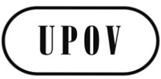 SC(Extr.)/32/2ORIGINAL:  InglésFECHA: 26 de noviembre de 2014UNIÓN INTERNACIONAL PARA LA PROTECCIÓN DE LAS OBTENCIONES VEGETALESUNIÓN INTERNACIONAL PARA LA PROTECCIÓN DE LAS OBTENCIONES VEGETALESUNIÓN INTERNACIONAL PARA LA PROTECCIÓN DE LAS OBTENCIONES VEGETALESGinebraGinebraGinebra